  Wprowadzony Zarządzeniem Dyrektora 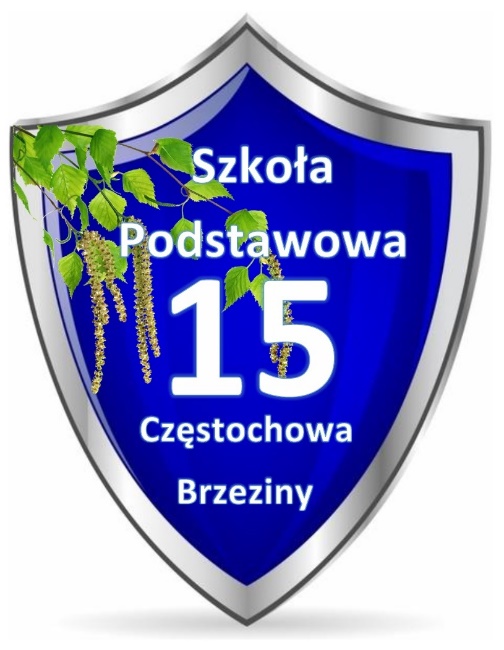 Szkoły Podstawowej nr 15 w Częstochowie,nr 3/SP/2017-2018 z dnia 8 stycznia 2018 r.REGULAMIN SZKOLNEGO KLUBU WOLONTARIUSZASzkoły Podstawowej nr 15                                 w CzęstochowieI. Postanowienia ogólneWolontariat, jako organizacja charytatywna, ma za zadanie rozwijanie w człowieku dobra oraz bezinteresowną pomoc bliźnim. Uczniowie naszej szkoły mają możliwość uwrażliwiania się na potrzeby innych oraz budowania empatii poprzez różnego rodzaju działalności na rzecz potrzebujących. 1. Cele szkolnego wolontariatu: Uwrażliwienie dzieci na krzywdę i potrzeby innych: Kształtowanie charakteru: ćwiczenie cierpliwości i opanowywanie emocji; Wyrabianie odpowiedzialności za siebie i innych; Przeciwdziałanie zniechęceniu, monotonii i nudy; Odnajdywanie w sobie energii potrzebnej do pomocy innym; Rozwijanie umiejętności pracy w grupie; Rozwijanie kreatywności i zaradności. Diagnozowanie potrzeb społecznych w otoczeniu szkoły i środowisku szkolnym II. Struktura organizacyjna1. Podstawowa forma działania wolontariatu uczniowskiego to SKW, czyli Szkolny Klub Wolontariusza. 2. SKW działa przy ścisłej współpracy z Samorządem Uczniowskim.3. SKW musi mieć spisany i zatwierdzony (uchwałą rady pedagogicznej) regulamin.4. Koordynator ogłasza nabór uczniów do SKW.4.1  Członkowie SKW w drodze wyborów wyłaniają spośród siebie Szkolną Radę Wolontariatu, w tym: przewodniczącego, zastępcę przewodniczącego, sekretarza.4.2 Głosować mogą tylko członkowie SKW oraz koordynator.5. Zadania wolontariackie wynikające z działalności samorządu uczniowskiego muszą zostać wpisane w program działań samorządu. 6. SKW musi mieć swojego opiekuna (koordynatora działań).  6.1 Koordynatorem może być nauczyciel, który wyrazi chęć zaangażowania się w prace wolontaryjne oraz którego zgłoszenie zatwierdzi Dyrektor Szkoły.7. Szkolny Klub Wolontariusza wspólnie ze swoim opiekunem(koordynatorem) opracowuje roczny plan pracy i następnie organizuje przygotowanie swoich członków do konkretnych działań poprzez szkolenia w zakresie zasad obowiązujących przy współpracy z konkretną instytucją czy grupą potrzebujących.8. Wolontariusz nie powinien mieć mniej niż 13 lat. Wszystkie osoby przed ukończonym 18 roku życia muszą uzyskać zgodę co najmniej jednego przedstawiciela ustawowego, czyli rodzica bądź opiekuna prawnego. 8.1 Dopuszczalne jest wykonywanie obowiązków wolontariusza przez ucznia mającego 10-13 lat na terenie szkoły pod opieką nauczyciela.9. Wolontariat prowadzony jest w ramach zajęć nadobowiązkowych w szkole i uczniowie działają pod stała opieką nauczyciela. 10. Za bezpieczeństwo uczniów na terenie szkoły odpowiada dyrektor. Jeżeli wolontariat jest organizowany przez szkołę, odpowiedzialność ponosi nauczyciel bądź opiekun prowadzący grupę na działania. 11. Podejmowanie zadań niezależnie od udziału w SKW, poza godzinami szkolnymi powoduje, że ze szkoły zdjęta jest odpowiedzialność za bezpieczeństwo ucznia.12. Wszelka działalność wolontariusza dokumentowana jest w indywidualnym dzienniczku wolontariusza.9. Miejscem organizacji działania wolontariatu jest Szkoła Podstawowa Nr 15 w Częstochowie.10. Koło Wolontariatu włącza się w pomoc przy przeprowadzaniu różnego rodzaju imprez szkolnych.III. Nagradzanie wolontariuszy1. Co najmniej raz w półroczu roku szkolnego zostanie zorganizowane spotkanie nagradzająco-podsumowujące, na   którym spotykają się wszyscy wolontariusze wraz z koordynatorem w celu przypomnienia misji wolontariatu, celów i zasad działania oraz nagrodzenia za działalność wolontaryjną.2. Formy nagradzania:- wyrażenie uznania słownego,- pochwała na forum szkoły,- umieszczenie nazwiska w sprawozdaniu organizacji, wręczanie listów pochwalnych i dyplomów,- uznanie w postaci przyznania punktów dodatnich w następującej ilości:od 0 do 5 punktów dodatnich w przypadku poświęcenia  do 15 godzin na pracę wolontaryjną w ciągu jednego półrocza roku szkolnego, udokumentowaną w dzienniczku wolontariuszaod 6 do 10 punktów w przypadku poświęcenia od 15 do 30 godzin na pracę wolontaryjną w ciągu jednego półrocza roku szkolnego, udokumentowaną w dzienniczku wolontariusza- w przypadku członków będących w ostatniej klasie, kończącej etap edukacyjny, możliwe jest wpisanie na świadectwie czynnego udziału w SKW3. Nagradzanie wolontariuszy ma walor motywujący, podkreślający uznanie dla działalności wolontariusza.V. Prawa wolontariusza1. Wolontariusz ma prawo do zgłaszania własnych propozycji i inicjatyw.2. Wolontariusz ma prawo do podejmowania pracy w wymiarze nie utrudniającym nauki w szkole   i pomocy w domu oraz własnego odpoczynku.3. Wolontariusz ma prawo do wsparcia ze strony koordynatora SKW lub Dyrekcji Szkoły. 4. Wolontariusz ma prawo do otrzymania pisemnego zaświadczenia o wykonanej pracy, wystawionego przez koordynatora SKW.5. Nie wolno wywierać na wolontariuszach presji moralnej w związku ze zrealizowanym   zadaniem pozostającym w konflikcie z jego przekonaniami.6. Wolontariusz ma prawo do rezygnacji z pracy na rzecz wolontariatu uprzedzając odpowiednio wcześniej opiekuna (koordynatora) SKW.VI. Obowiązki wolontariusza 1.  Niepełnoletni członkowie SKW muszą przedstawić pisemną zgodę rodziców lub opiekunów na działanie w SKW. (zał. nr 1)2. Wolontariusz ma obowiązek uczestniczyć w spotkaniach SKW.3. Wolontariusz ma obowiązek respektować zasady SKW takie jak:-zasada osobistej pracy nad własnym rozwojem-zasada zaangażowania na rzecz potrzebujących pomocy-zasada troski o los słabszych-zasada prawdy, przyjaźni, życzliwości-zasada świadomego i odpowiedniego reprezentowania szkoły4. Wolontariusz ma obowiązek systematycznie uzupełniać „ Dzienniczek wolontariusza” (zał. nr 2), w którym odnotowuje się podjęte przez wolontariusza działania z określeniem dat i godzin tych działań, potwierdzone podpisem opiekuna działań (koordynatora).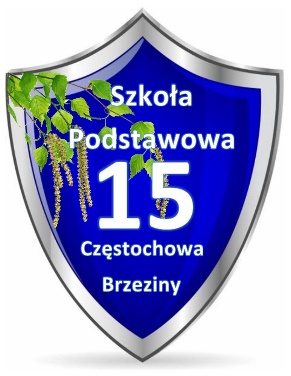    Załącznik nr 1                                                                   Zgoda Wyrażam zgodę na udział mojego dziecka ........................................................  w pracach wchodzących w zakres Szkolnego Koła Wolontariatu w roku szkolnym ……………….. . Niniejszym oświadczam, że zobowiązuję się zapoznać z Regulaminem Szkolnego Koła Wolontariatu.……………………………………..Data i podpis rodzica / opiekuna prawnego